24.05.2021г. № 36РОССИЙСКАЯ ФЕДЕРАЦИЯИРКУТСКАЯ ОБЛАСТЬНИЖНЕУДИНСКИЙ МУНИЦИПАЛЬНЫЙ РАЙОНЗАМЗОРСКОЕ МУНИЦИПАЛЬНОЕ ОБРАЗОВАНИЕАДМИНИСТРАЦИЯПОСТАНОВЛЕНИЕОБ УТВЕРЖДЕНИИ ПЛАНА ДЕЙСТВИЙ ПО ПРЕДУПРЕЖДЕНИЮ И ЛИКВИДАЦИИ ЧРЕЗВЫЧАЙНЫХСИТУАЦИЙ ПРИРОДНОГО И ТЕХНОГЕННОГО ХАРАКТЕРА НА ТЕРРИТОРИИ ЗАМЗОРСКОГО МУНИЦИПАЛЬНОГО ОБРАЗОВАНИЯВ соответствии с федеральными законами от 12.02.1998 № 28-ФЗ «О гражданской обороне», от 21.12.1994г. № 68-ФЗ «О защите населения и территорий от чрезвычайных ситуаций природного и техногенного характера», постановлением Правительства Иркутской области от 02.04.2010г. № 63-пп «О создании комиссии по поддержанию устойчивого функционирования объектов экономики Иркутской области», ст. 6 Устава Замзорского муниципального образования, администрация Замзорского муниципального образования – сельского поселения ПОСТАНОВЛЯЕТ:1. Утвердить план действий по предупреждению и ликвидации чрезвычайных ситуаций природного и техногенного характера на территории Замзорского муниципального образования (приложение №1). 2. Утвердить план эвакуации населения Замзорского муниципального образования в чрезвычайных ситуациях природного и техногенного характера (приложение №2).3. Утвердить схему сбора и обмена информацией при угрозе чрезвычайной ситуации по Замзорскому муниципальному образованию (приложение №3).4. Постановление опубликовать в «Вестнике Замзорского сельского поселения» и разместить на официальном сайте Замзорского муниципального образования в сети «Интернет».5. Контроль за исполнением настоящего постановления оставляю за собой.Глава Замзорского муниципального образования Е.В. БурмакинаПриложение №1к постановлению администрацииЗамзорского муниципального образованияот «24» мая 2021 г. № 36Пландействий по предупреждению и ликвидациичрезвычайных ситуаций природного и техногенного характера на территории Замзорского муниципального образованияI. Краткая географическая и социально-экономическая характеристика Замзорского муниципального образования и оценка возможной обстановки на его территории1.1 Рельеф, климат, растительность, гидрография.Замзорское муниципальное образование находится на северо-востоке Нижнеудинского района. Общая площадь составляет . Протяжённость границ Замзорского муниципального образования .В состав Замзорского муниципального образования входит 6 населённых пунктов. На севере и северо-востоке граничит с Старо-Алзамайским МО, на северо-востоке с Алзамайским городским поселением. На западе с Тайшетским районом. На юге с Уковским муниципальным образованием. Расстояние от областного центра (по степени удаленности от центра субъекта Федерации) составляет .В состав Замзорского муниципального образования входит шесть населённых пунктов это: поселок Замзор (центр)участок Загорьедеревня старый Замзорпоселок Первомайскийучасток  Косой Брод поселок  Алгашет. Расстояние от п. Замзор до административного центра района г. Нижнеудинска по автодороге – 70 км, расстояние от г. Нижнеудинска до областного центра г. Иркутск – 560 км. На территории Замзорского муниципального образования находятся следующие водоемы: р. Топорок, р. Косой Брод, р. Замзорка, ручей Гавриловский.1.2. Население и населенные пункты Замзорского муниципального образованияЧисленность населения Замзорского муниципального образования на 01.01.2021г. составляет 1298 человек (п. Замзор – 971 чел. п. Первомайский – 249 чел., п. Алгашет – 23 чел, уч. Загорье – 51 чел, уч. Косой Брод – 4 чел.). За несколько лет на территории наблюдается естественная убыль населения. Многочисленное население Замзорского муниципального образования составляет русское население. Демографическая ситуация в поселении является непростой, и в целом подчиняется общероссийской тенденции (высокая смертность при низких показателях рождаемости). Ещё один фактор сокращения численности – увеличение миграционного движения населения. Основной причиной миграции населения является недостаточность рабочих мест на рынке труда и, как следствие, низкий уровень жизни. Трудоспособное население – 728 человек, пенсионеры – 265 человек, занято в экономике 293 человека. Из-за нехватки рабочих мест часть трудоспособного населения работает на выезде в других регионах вахтовым методом, или являясь временно безработными ведут личное подсобное хозяйство. 1.3.Социально-экономическая характеристика Замзорского муниципального образованияВ  Замзорском муниципальном образовании действует 1 муниципальное общеобразовательное учреждение: Муниципальное казенное общеобразовательное учреждение средняя общеобразовательная школа                        п. Замзор. Учреждений дополнительного образования на территории поселения нет. Кружковая работа ведется при школе. Отмечается нехватка молодых специалистов в сфере образования, необходимо расширение сферы образовательных услуг укрепление кадрового потенциала. Средний возраст педагогических работников  более 40 лет, налицо старение и отток кадрового состава педагогов в поселении, почти нет молодых специалистов. Основными причинами данной ситуации является  не обустроенный быт, отсутствие благоустроенного  жилья в поселении.Одно  дошкольное учреждение: Муниципальное казенное дошкольное образовательное учреждение Замзорский детский сад.                Здравоохранение Замзорского МО представлено муниципальными учреждениями. Поселки Замзор, Первомайский и уч. Загорье имеют по фельдшерско-акушерскому пункту (ФАП). Требует особого внимания высокая степень износа зданий ФАПов. Молочная кухня и раздаточные пункты отсутствуютВ Замзорском МО действуют 2 Дома культуры: в п. Первомайский на 50 посадочных мест и  в поселке Замзор на 90 посадочных мест, библиотека в                   п. Замзор. Необходимо качественное улучшение материально-технической базы сельских учреждений культуры. В п. Замзор требуется строительство нового клуба на 150 посадочных мест. В  данный момент на территории Замзорского МО в п. Замзор имеется спортивная площадка. Спортивный зал находится в здании МКУК Замзорского МО. На территории муниципального образования крупных промышленных предприятий нет.Предприятия бытового обслуживания на территории Замзорского МО отсутствуют. В связи с этим необходимо открытие парикмахерской, организация пункта бытового обслуживания.Розничная торговая сеть поселения состоит из 5 торговых точек (4 - в п. Замзор, 1 - в п. Первомайский): ИП Ерофеева Н.Д. («Корона», «Центральный Универсам»), ИП Бурмакин Н.В. («Горячий хлеб», Хозяйственный магазин «Татьяна»), ИП Фазлахметова («Успех»), Общая торговая площадь составляет 195 м². Предприятий общественного питания на территории муниципального образования нет.На территории Замзорского МО имеется карьер по добыче диабаза и дробильный завод по переработке диабаза.Основными сферами приложения труда в сельском поселении являются базовые сферы услуг (здравоохранение, образование, предоставление  социальных услуг), сферы транспорта –железнодорожный, автомобильный и трубопроводный.  1. Железнодорожный транспортНа территории Замзорского МО дорожная связь представлена Транссибирской железнодорожной магистралью Восточно-Сибирской железной дороги (ВСЖД) - филиала ОАО «Российские железные дороги». 2. Автомобильный транспортПо территории Замзорского МО проходят следующие автомобильные дороги общего пользования:- Федерального значения Р-255 «Сибирь» Новосибирск – Кемерово – Красноярск – Иркутск (ранее М-53 «Байкал»), протяженность – .3. Трубопроводный транспортПо территории Замзорского МО вдоль автодороги Федерального значения Р-255 «Сибирь» Новосибирск – Кемерово – Красноярск – Иркутск (ранее М-53 «Байкал»), проходит нефтепровод «Омск-Иркутск», протяженностью в границах МО – .1.4. Краткая характеристика сил и средств Замзорского муниципального образования, привлекаемых к выполнению мероприятий по защите населения и территорий от ЧСВ состав сил и средств входят:- комиссия по чрезвычайным ситуациям и обеспечению пожарной безопасности поселения;- (отделы) ГОЧС организаций;- аварийно-спасательные формирования, - резервы финансовых и материальных ресурсов- система связи и оповещения.Администрацией муниципального района муниципального образования «Нижнеудинский район»  создана единая дежурно-диспетчерская служба (ЕДДС тел. 8(39557)7-09-59.1.5. Участки территории поселения, неблагополучные в эпидемиологическом отношении, наиболее часто подверженные лесным пожарамЭпидемиологическая обстановка по статистическим данным в целом благополучная. Природных очагов инфекционных заболеваний людей и животных на территории поселения нет.На территории Замзорского МО посёлок Замзор подвержен угрозе лесных пожаров.Общие сведения о населённом пунктеНаиболее опасными участками в лесопожарном отношении являются хвойные лесные массивы, прилегающие к территории и к жилым домам и хозяйственным постройкам.1.6. Краткая оценка обстановки на территории Замзорского муниципального образования при возникновении производственных аварий, катастроф и стихийных бедствийК источникам возникновения чрезвычайных ситуаций на территории поселения следует отнести:аварийные разливы нефти и нефти продуктов;подтопление части территории в период весеннего паводка;возникновение лесных и производственных пожаров;отклонение климатических условий от номинальных (сильные морозы, снегопады, ветра)При авариях на объектах экономики, использующих АХОВНа территории муниципального образования и в опасной близости объектов экономии использующих АХОВ нет.Производственные пожарыНа территории Замзорского МО в п. Замзор находится потенциально-опасный объект Замзорская нефтеперекачивающая станция ИРНУ ООО «Транснефть-Восток».При затоплении паводковыми водами реки Косой БродОпасное затопление водами реки Косой Брод может возникнуть в мае – июле месяце. Опасность затопления возникает при повышении уровня в реке на  над нулевой отметкой.Площадь застроенной части зоны затопления может составить до 0,7 кв. км. (10100 м2).В зоне возможного затопления расположены населенные пункты пос. Первомайский (ул. Береговая), уч. Косой Брод (ул. Центральная).В зоне затопления этих населенных пунктов объектов экономики не размещено. Общая численность населения подлежащего эвакуации из зон затопления 15 человек (6 земельных участков).При затоплении паводковыми водами реки ТопорокОпасное затопление водами реки Топорок может возникнуть в мае – июле месяце. Опасность затопления возникает при повышении уровня в реке на  над нулевой отметкой.Площадь застроенной части зоны затопления может составить до 0,3 кв. км. (13662 м2).В зоне возможного затопления расположены населенные пункты п.Замзор.В зоне затопления этих населенных пунктов объектов экономики не размещено. Общая численность населения подлежащего эвакуации из зон затопления 11 человек (6 земельных участков).При лесных пожарахПри возникновении лесных пожаров создается угроза ухудшения экологической обстановки на территории поселения. В зависимости от направления ветра возможно значительное задымление всех населенных пунктов Замзорского муниципального образования. В зонах возникновения лесных пожаров могут оказаться линии электропередачи. В опасной близости от зоны лесного пожара находятся все населенные пункты муниципального образования.При авариях на коммунально-энергетических сетяхНаиболее вероятными местами аварий могут быть:а) на линиях электропередач: трансформаторные  подстанции;обрыв воздушных линий электропередачб) на системе теплоснабжениякотельные (детский сад, школа); В результате аварий на коммунально-энергетических сетях можно ожидать временное нарушение жизнеобеспечения населения всех населенных пунктов Замзорского муниципального образования, производственной деятельности всех предприятий, учреждений здравоохранения, образования, культуры.При авариях на транспорте:ЖелезнодорожныйПри возникновении эксплуатационно-технических неисправностей в подвижном составе или на  железнодорожном полотне, а также при нарушении правил перевозок потенциально опасных грузов может привести к возникновению локальных или местных чрезвычайных ситуаций. Возникновение чрезвычайной  ситуации, связанной с транспортировкой  нефтепродуктов,  может привести к локальному заражению (загрязнению) местности, пожарам, что потребует ведение АСДНР в средствах  индивидуальной защиты органов дыхания и кожи. Наиболее опасными могут быть чрезвычайные ситуации, произошедшие в населенном пункте. Жилые дома  расположены менее 50 м. от железной дороги. АвтомобильныйИз-за технических неисправностей транспортных средств, нарушения правил дорожного движения на автодорогах происходит большое   количество ДТП, связанных с гибелью людей. В случае возникновения ДТП со спецавтотранспортом перевозящим АХОВ, нефтепродукты может привести к локальному радиоактивному (химическому) загрязнению местности, возникновению пожаров. Наиболее опасны ДТП в населенных пунктах.При отклонение климатических условийПриродные условия на территории не отличаются какими-то исключительными особенностями, делающими возникновение ЧС неизбежными.Штормовые ветры наблюдаются как единичные случаи.  Они ломают и вырывают с корнем деревья, срывают  крыши с домов, разрушают линии электропередач и воздушные линии связи. В результате могут образоваться завалы на дорогах, возникнуть пожары от короткого замыкания электросетей. Нарушается электроснабжение населенных пунктов, объектов и проводная связь с ними. Прекращается функционирование  водонапорных башен, скважин, котельных. Все это вызывает необходимость приобретения автономных источников электроснабжения и  планировать  резерв финансовых средств для проведения АСДНР и восстановления жилых и производственных зданий и сооружений.В зимнее время (декабрь-март) дорожная сеть поселения может быть подвержена снежным заносам. Резкие перепады температур, в дни с оттепелями, могут привести к покрытию различных поверхностей мокрым снегом или льдом. Снежные заносы, обледенения оказывают  существенное влияние на работу транспорта, коммунально-энергетического хозяйства, учреждений связи и сельскохозяйственных объектов.1.7. Предстоящие мероприятия администрации Замзорского муниципального образования по предупреждению и снижению последствий производственных аварий, катастроф и стихийных бедствий.В целях предупреждения и снижения последствий крупных аварий, катастроф и стихийных бедствий предусматривается- совершенствование системы оповещения и связи в чрезвычайных ситуациях;- планирование эвакуационных мероприятий населения, с/х животных, продовольствия, материальных ценностей;- поддержание в постоянной готовности аварийно-спасательных, аварийно-восстановительных, сил и средств ликвидации чрезвычайных ситуаций, учреждений сети наблюдения;- создание резерва финансовых и материальных средств, необходимых для предупреждения, снижения и ликвидации последствий аварий, катастроф и стихийных бедствий;- подготовка населения к действиям в чрезвычайных ситуациях;- повышение устойчивости функционирования организаций в чрезвычайных ситуациях;- проведение АСДНР силами и средствами организаций поселения, в том числе общественных, а также силами и средствами взаимодействующих органов управления муниципального района и других ведомств.Общие выводы1.Возможно подтопление территории в период весеннего половодья и летних паводков. В зоны затопления (подтопления) может попасть не значительная площадь населенных пунктов (п. Замзор, п. Первомайский, уч. Косой Брод). 2. Наиболее опасными участками территории в пожарном отношении являются дома и хозяйственные постройки, прилегающие к лесным массивам.3. В целом на проведение аварийно-спасательных и других неотложных работ может повлиять:- малая численность сил и средств, предназначенных для ликвидации чрезвычайных ситуаций, из-за отсутствия крупных промышленных предприятий.Раздел II.Мероприятия при угрозе и возникновении производственных аварий, катастроф и стихийных бедствий.Предотвращение чрезвычайных ситуаций – комплекс правовых, организационных, экономических, инженерно-технических, экологозащитных, санитарно-гигиенических, санитарно-эпидемиологических и специальных мероприятий, направленных на организацию наблюдения и контроля за состоянием окружающей природной среды и потенциально опасных объектов, прогнозирования и профилактики возникновения источников чрезвычайной ситуации, а также на подготовку к чрезвычайным ситуациям. По аналогии предупреждение ЧС, связанных с разливами нефтепродуктов рассматривается как комплекс проектных, технических решений и организационных мероприятий, проводимых заблаговременно и направленных на исключение возможности возникновения разлива нефтепродукта, снижения риска и частоты возникновения и снижение возможных объемов разлива нефтепродуктов.Предупреждение чрезвычайных ситуаций (предупреждение ЧС) – комплекс мероприятий, проводимых заблаговременно и направленных на максимально возможное уменьшение риска возникновения чрезвычайной ситуации, а также на сохранение здоровья людей, снижение размеров ущерба окружающей природной среде и материальных потерь в случае их возникновения.1. При угрозе возникновения производственных аварий, катастроф и стихийных бедствий (режим повышенной готовности)1.1. Порядок оповещения органов управления.Сигнал (информация) об угрозе возникновения производственных аварий, катастроф и стихийных бедствий может поступить в администрацию поселения от:а) администрации района;б) дежурного по ОВД;в) администраций других поселений и организаций района;г) дежурного по районному отделу ФСБ;д) дежурного ОГПС;е) дежурного ЕДДС;ж) населения.С получением сигнала (информации) об угрозе возникновения чрезвычайной ситуации Глава муниципального образования, председатель КЧС и ПБ поселения, исходя из сложившейся обстановки, принимают решение на оповещение и сбор администрации, членов КЧС и ОПБ, органов управления организаций.Оповещение членов КЧС и ОПБ,  руководителей организаций и предприятий поселения организуется специалистом администрации по вопросам ГО и ЧС с использованием мобильных видов связи.Оповещение рабочих и служащих, сил и средств организаций организуется руководителями организаций с использованием имеющейся системы оповещения. Оповещение населения сельского поселения об угрозе возникновения или возникновении чрезвычайной ситуации  осуществляется с помощью ручных сирен, громкоговорителей, сотовой связи.1.2. Объем, сроки, привлекаемые силы и средства, порядок осуществления мероприятий по предупреждению и снижению воздействия чрезвычайных ситуаций.А) При угрозе затопленияПри получении распоряжения руководителя ГО района на проведение мероприятий по защите населения в зоне возможного затопления паводковыми водами р. Косой Брод и р. Топорок  КЧС и ОПБ поселения организует: - к «Ч» + 1 час оповещение и сбор руководящего и командно-начальствующего состава; - к «Ч» + 1,5 час довести обстановку и поставить задачу; - к «Ч» + 2 час привести в готовность средства оповещения и связи; - с «Ч» + 3 час ввести круглосуточное дежурство руководящего состава поселения и объектов экономики, расположенных в зоне затопления паводковыми водами реки Косой Брод и реки Топорок; - уточнение запасов песка, гравия, щебня и иных строительных материалов, необходимых для прогнозируемых восстановительных работ; - с «Ч» + 4 час. силами КЧС вести круглосуточное наблюдение за обстановкой на реках с предоставлением докладов председателю КЧС и ОПБ через каждые 2 часа; - к «Ч» + 4 час уточнить маршруты эвакуации населения, места складирования материальных ценностей при их вывозе; - к «Ч» + 5 час уточняется количество населения в зонах возможного затопления; - к «Ч» + 6 час проводятся мероприятия по подготовке пункта временного размещения населения: школа; - к «Ч» + 7 час уточняется "План действий по предупреждению и ликвидации ЧС природного и техногенного характера"  - к «Ч» + 6 час организуется взаимодействие по вопросам проведения эвакуационных мероприятий и мероприятий по ликвидации последствий затопления; - в течение 5 часов приводятся в готовность без прекращения производственной деятельности силы и средства в количестве 10 человек и лодок 5 ед.; - к «Ч» + 8 час доводится информация до населения; - с «Ч» + 8 час. провести инструкторские занятия с населением рабочими и служащими организаций о правилах поведения и оказанию первой помощи; - через 5 часов представляются донесения согласно табеля срочных донесений. Б) При угрозе лесных пожаровПри поступлении информации о развитии массовых лесных пожаров, угрожающих населенным пунктам поселения, провести следующие мероприятия: - к «Ч» + 1 час оповестить и собрать руководящий состав; - к «Ч» + 1,5 час довести обстановку и поставить задачи; - к «Ч» + 2 час довести обстановку до руководителей ГО объектов экономики, находящихся в зоне массовых лесных пожаров; - к «Ч» + 2 час привести в готовность средства оповещения; - к «Ч» + 3 час. привести в готовность средства пожаротушения: пожарный автомобиль, пожарные ранцы, лопаты, вёдра, подручные средства; - к «Ч» + 5 час. силами АО «Нижнеудинский лесхоз» провести противопожарные мероприятия; - при необходимости, рассмотреть вопросы эвакуации; - в течение 5 часов приводятся в готовность силы АО «Нижнеудинский лесхоз» - уточняются метеорологические условия; - к «Ч» + 7 часов уточнить "План действий по предупреждению и ликвидации ЧС природного и техногенного характера". - через 1 час представлять донесения по установленным формам.Управление мероприятиями осуществляется с мест постоянной дислокации или из района угрозы предполагаемой чрезвычайной ситуации. Донесения представляются согласно табеля срочных донесений.  В) При угрозе террористического актаПри получении сообщения об угрозе террористического акта провести следующие мероприятия: - к «Ч» + 10 мин. довести информацию до служб муниципального района: - полиции – тел. - 02; - отдел по делам ГО и ЧС района тел. 7-09-59. - к «Ч» + 0,5 час организовать оповещение и сбор руководящего состава; - к «Ч» + 1 час уточнить обстановку, поставить задачи; - к «Ч» + 1,5 час. из угрожаемой зоны эвакуировать население; - к «Ч» + 2 час (по возможности) отключить подачу электроэнергии, тепла в здания, сооружения, находящиеся в угрожаемой зоне; - к «Ч» + 1 час силами уполномоченного участкового, сторожевой охраны усилить охрану угрожаемой территории;Осмотр территории на предмет обнаружения взрывного устройства производятся специалистами РОВД, отделом по делам ГО и ЧС района. - к «Ч» + 3 час руководствуясь указаниями соответствующих служб, организовать жизнеобеспечение населения на период угрозы; - с «Ч» + 3 час организовать информирование отдела по делам ГО и ЧС района об обстановке и проводимых мероприятиях.Основанием для возобновления обычной жизни и деятельности населения муниципального образования является акт, составленный по результатам обследования соответствующими службами.2. При возникновении крупных производственных аварий, катастроф и стихийных бедствий (режим чрезвычайный ситуации)2.1. Порядок оповещения органов управления муниципального образования,рабочих и служащих, населения о возникновении чрезвычайных ситуаций.2.1.1. Порядок оповещения органов управленияСигнал (информация) о возникновении производственных аварий, катастроф и стихийных бедствий может поступить дежурному по администрации поселения от:а) от органа, специально уполномоченного на решение задач в области ГО ЧС муниципального района;б) дежурного по ОВД;в) дежурных по администрациям других поселений и организаций района;г) дежурного по районному отделу ФСБ;д) дежурного ОГПС;е) дежурного ЕДДС;ж) населения.С получением сигнала (информации) об угрозе возникновения чрезвычайной ситуации Глава муниципального образования, председатель КЧС и ОПБ, исходя из сложившейся обстановки, принимают решение на оповещение и сбор администрации, членов КЧС и ОПБ, органов управления организаций.Оповещение членов КЧС и ОПБ, организуется главой администрации или специалист по ГО и ЧС, и осуществляется в соответствии со схемой оповещения личного состава КЧС и ОПБ при угрозе ЧС.Оповещение органов управления организаций и населения муниципального образования (поселения) осуществляется дежурным по администрации с использованием имеющихся средств оповещения.Для оповещения населения в районе чрезвычайной ситуации дополнительно используются курьеры.Информирование населения осуществляется через местные средства массовой информации и сотовую связь.2.1.2. При возникновении крупных производственных аварий, катастроф и стихийных бедствийА) При наводнении- к «Ч» + 5 мин. оповестить руководящий состав, население, проживающее в опасной зоне;- к «Ч» + 10 мин. установить наблюдательные посты: в п. Замзор - по улице Набережная в районе дома № 13, по улице Береговая в районе дома № 17,                      п. Первомайский – по улице Береговая в районе моста, уч. Косой-Брод –по улице Центральная в районе дома 1;- с «Ч» + 30 мин. приступить к эвакуации населения из зоны возможного затопления;- к «Ч» + 30 мин. развернуть пункт временного размещения эваконаселения в здании школы.- с «Ч» + 40 мин. организовать эвакуацию материальных ценностей в безопасные районы;- к «Ч» + 40 мин. организовать отгон скота из зоны затопления;- с «Ч» + 50 мин. уточнить «План действий по предупреждению и ликвидации ЧС природного и техногенного характера»;- с «Ч» + 2 час. организовать доставку населению, выведенному из зон затопления, предметов первой необходимости и питания, всестороннего жизнеобеспечения отселенного населения;- через 3 часа силами уполномоченного участкового усилить охрану общественного порядка в районе затопления;- с «Ч» + 50 мин. организовать первую помощь населению силами работников фельдшерских пунктов п. Замзор, п. Первомайский, уч. Загорье в порядке само- и взаимопомощи;- с «Ч» + 1 час. привести в готовность формирования для проведения аварийно-спасательных и других неотложных работ;- привлечь следующую технику:- моторные лодки - 2 шт.;- грузовые машины - 2 шт.;- через каждые 2 часа доводится информация об обстановке и порядке действия до населения района;- после снижения уровня воды ниже критических отметок, оценить обстановку и приступить к ликвидации последствий наводнения;- через «Ч» + 5 час. после спада уровня воды ниже критических отметок приступить к определению материального ущерба;- через каждые 2 часа представляются донесения в ГО ЧС муниципального района, согласно табеля срочных донесений, при осложнении обстановки - немедленно.Б) При лесных пожарах, угрожающих населенным пунктам и жизни людейПри возникновении лесных пожаров, угрожающих населенным пунктам муниципального образования и жизни людей, проводятся следующие мероприятия:- к «Ч» + 10 мин. уточнить местонахождение очагов лесных пожаров и их размеры;- к «Ч» + 20 мин. оповестить и собрать руководящий состав муниципального образования и руководителей ГО организаций (МКОУ Замзорская СОШ, МКУК Замзорского МО, Замзорское лесничество, Замзорский д/с, Замзорская НПС);- к «Ч» + 50 мин. оповестить население о запрещении посещения лесов;- к «Ч» + 1 часу уточнить «План действий по предупреждению и ликвидации ЧС природного и техногенного характера»;- к «Ч» + 1,5 час привести в готовность следующие силы и средства: ПЧ №144, ПЧ №145, силы Нижнеудинского участкового лесничества;- к «Ч» + 1,5 час оценить обстановку, принять решение на использование сил и средств для борьбы с лесными пожарами, постановка задач;- с «Ч» + 50 мин. (час.) (при необходимости) эвакуация населения и материальных ценностей из населенных пунктов из домов и хозяйственных построек, попадающих в опасную зону;- с «Ч» + 2 час организовать временное размещение и жизнеобеспечение эвакуированного населения;- с «Ч» + 15 мин. силами добровольцев организовать патрулирование на участках прилегающим к жилым постройкам, наиболее уязвимым в пожарном отношении;- с «Ч» + 50 мин. организовать первую помощь населению силами работников фельдшерских пунктов п. Замзор, п. Первомайский, уч. Загорье в порядке само- и взаимопомощи;- через каждые 2 часа представляются донесения в ГО ЧС муниципального района, согласно табеля срочных донесений, при осложнении обстановки - немедленно.В) При ураганном ветре (более 20 м/сек.)С получением информации об усилении ветра провести следующие мероприятия:- к «Ч» + 30 мин. оповестить население об урагане и правилах поведения в этот период;- к «Ч» + 1 час собрать руководящий состав муниципального образования и организаций, довести обстановку, поставить задачи;- с «Ч» + 2 час. (при необходимости) ввести круглосуточное дежурство руководящего состава муниципального образования;- с «Ч» + 1 час (при необходимости) отключить подачу электроэнергии с ТП;- к «Ч» + 1,5 час провести комплекс противопожарных мероприятий в соответствии с инструкцией на случай пожара;- с «Ч» + 30 мин. поддерживать постоянную связь с органом, специально уполномоченным на решение задач в области ГО муниципального района для получения метеоданных и обстановки;- к «Ч» + 20 мин. закончить все работы, связанные с открытым огнем;- к «Ч» + 50 час. привести в готовность формирования: ДПД;- первая помощь осуществляется силами работников фельдшерских пунктов п. Замзор, п. Первомайский, уч. Загорье в порядке само- и взаимопомощи;- после прохождения ветра (при необходимости) оценить ущерб, причиненный ураганом;- через каждые 2 часа представляются донесения в ГО ЧС муниципального района, согласно табеля срочных донесений, при осложнении обстановки немедленно.Г) При возникновении аварии на КЭСПри аварии на энергетических сетях ликвидацию аварии на территории населенных пунктов: п. Замзор, п. Первомайский, п. Алгашет, уч. Загорье, уч. Косой-Брод организует и осуществляет ОГУЭП Облкоммунэнерго «Нижнеудинские электрические сети» и «Алзамайские энергетические сети».Д) При террористическом акте- к «Ч» + 10 мин. оповестить руководящий состав и население и довести порядок действия;- немедленно сообщить о террористическом акте:- в отдел по делам ГО муниципального района тел. -7-09-59;- в ОВД – тел. -02;- к «Ч» + 30 мин. организовать эвакуацию населения из опасной зоны;- к «Ч» + 1 час уточнить полноту эвакуации, возможные потери, число пораженных, довести порядок действий на ближайшее время;- с «Ч» + 2. час. силами (фельдшерских пунктов, участкового уполномоченного полиции) организовать жизнеобеспечение пострадавшего населения;- с «Ч» + 40 мин. силами работников фельдшерских пунктов п. Замзор, п. Первомайский, уч. Загорье и методом само -и взаимопомощи организовать первую помощь пострадавшим;- врачебная помощь оказывается ОГБУЗ Алзамайская городская больница, фельдшерскими пунктами п. Замзор, п. Первомайский, уч. Загорье.- до прибытия сил полиции, спецслужб, организовать оцепление зоны бедствия и охрану материальных ценностей;- силами спецслужб; полиции проводится разведка зданий, сооружений, находящихся в опасной зоне, наличие в них пострадавших;- на основании данных разведки определяются силы и средства, необходимые для проведения аварийно-спасательных и других неотложных работ, и их всестороннего обеспечения;- после получения разведданных, предоставить донесение о возможных потерях, местах скопления пораженных, заявки на выделение недостающих сил и средств в отдел ГО ЧС муниципального района;- к «Ч» + 5 час создать комиссию по оценке материального ущерба;- через каждые 2 часа представляются донесения в ГО ЧС муниципального района, согласно табеля срочных донесений, при осложнении обстановки - немедленно.Е) При крупном пожаре- к «Ч» + 5 мин. передать сообщение о пожаре:- ПЧ №144, тел. 8(39557)3-11-41- ПЧ № 145, тел. 8(39557)6-16-01- ОГБУЗ Нижнеудинская районная больница тел. 8(39557)7-08-52, Алзамайская городская больница тел. 8(39557)6-14-75 (при наличии пострадавших);- к «Ч» + 10 мин. оповестить население о пожаре;- с «Ч» + 20 мин. организовать эвакуацию населения из опасной зоны;- с «Ч» + 30 мин. организовать первую помощь пострадавшим силами работников ОГБУЗ Алзамайской городской больницы, фельдшерских пунктов п. Замзор, п. Первомайский, уч. Загорье и методом само- и взаимопомощи;- с «Ч» + 50 мин. организовать размещение эвакуированных в безопасной зоне и их всестороннее обеспечение;- с «Ч» + 1 час организовать оцепление опасной зоны и организовать аварийно-спасательные и другие неотложные работы;- при необходимости, с «Ч» + 1 час организовать охрану материальных ценностей;- к «Ч» + 2 час уточнить число пострадавших, погибших;- после ликвидации пожара назначить комиссию по определению материального ущерба; - через каждый 2 час представляются донесения в ГО ЧС муниципального района, согласно табеля срочных донесений, при осложнении обстановки - немедленно.Ж) При возникновении вспышек эпидемических заболеванийПолучив информацию о неблагополучной эпидемиологической обстановке:- к «Ч» + 30 мин. оповестить и собрать руководящий состав муниципального образования;- довести обстановку и поставить задачи;- к «Ч» + 40 мин. привести в готовность ОГБУЗ Алзамайская городская больница, фельдшерские пункты п. Замзор, п. Первомайский, уч. Загорье;- с «Ч» + 1 час выполнение режимно-карантинных мероприятий;- с «Ч» + 30 мин. поддерживать постоянную связь с Роспотребнадзором района по вопросам обстановки и порядке дальнейших действий;- с «Ч» + 1 час оповещение населения о правилах поведения;- с «Ч» + 2 час перевод фельдшерских пунктов п. Замзор, п. Первомайский, уч. Загорье на круглосуточный режим работы;- с «Ч» + 2 час проводится поквартирный обход с целью выявления и изоляции заболевших силами работников фельдшерских пунктов;- с «Ч» + 1 час прекращение работы школы, детского сада, клубов;- с «Ч» + 24 час организация и проведение иммунизации населения (по показаниям медиков);- с «Ч» + 24 час (при необходимости) дезинфекция производственных, жилых помещений, воды и т. д.;- через каждые 2 часа представляются донесения в ГО ЧС муниципального района, согласно табеля срочных донесений, при осложнении обстановки - немедленно.Обычный режим жизни на территории администрации вводится по показаниям Роспотребнадзора.3. Обеспечение действий сил и средств муниципального образованияОбеспечение действий группировки сил и средств муниципального образования в чрезвычайных ситуациях организуется и осуществляется на основании распоряжения Главы Замзорского муниципального образования.Обеспечение осуществляется по следующим основным видам:- транспортное;- гидрометеорологическое и метеорологическое;- техническое и материальное;- медицинское;- противопожарное.Транспортное обеспечениеТранспортное обеспечение осуществляется с целью:• своевременной перевозки населения, материальных и культурных ценностей из зон чрезвычайных ситуаций в безопасные районы для их временного размещения и проживания;• доставки сил и средств в районы чрезвычайных ситуаций для проведения аварийно-спасательных и других неотложных работ;• доставки в районы чрезвычайных ситуаций материальных средств, строительных материалов, кормов для сельскохозяйственных и домашних животных;• поставки предметов первой необходимости и питания в пункты временного размещения для всестороннего жизнеобеспечения, эвакуированного (отселенного) населенияТранспортное обеспечение организуется КЧС и ОПБ муниципального образования в тесном взаимодействии с транспортными организациями муниципального образования и района.Для транспортного обеспечения мероприятий по защите населения и территорий от ЧС природного и техногенного характера и для проведения АСДНР в муниципальном образовании имеется:- легковые автомобили 2 ед.;- трактор 1 ед.;- прицеп тракторный 1 ед.Гидрометеорологическое обеспечение Гидрометеорологическое обеспечение организуется отделом ГО ЧС и ПБ муниципального района с целью учета условий погоды:- для проведения прогноза возможной обстановки на территории района и поселения складывающейся в результате угрозы или возникновения чрезвычайной ситуации природного или техногенного характера; -  при выполнении аварийно-спасательных и других неотложных работ. Для этой цели организовывается взаимодействие гидрометеостанцией:  метеопост в г. Нижнеудинск.С целью получения метеоданных КЧС и ОПБ поддерживает взаимодействие:- с отделом по делам ГО ЧС по тел. -7-09-59.Материальное обеспечениеМатериальное обеспечение действий органов управления и сил при выполнении мероприятий по ликвидации чрезвычайных ситуаций организуется руководителями организаций. Обеспечение ГСМ и продовольствием организуется КЧС и ОПБ муниципального образования.Медицинское обеспечениеМедицинское обеспечение организуется с целью:- ведения медицинской разведки, эпидемиологического наблюдения и лабораторного контроля в районах чрезвычайных ситуаций;- оказания квалифицированной медицинской помощи пострадавшему населению в чрезвычайных ситуациях;- медицинского обеспечения проведения эвакуации населения в местах их временного размещения и проживания.Противопожарное обеспечениеНа территории Замзорского МО располагается подразделение пожарной охраны (ВПО НПС «Замзорская» ИРНУ ООО «Транснефть-Восток» (время прибытия подразделения пожарной охраны 15 минут).Противопожарное обеспечение организуется и осуществляется ОГУ ОПС Нижнеудинского района ПЧ – . Алзамай (время прибытия подразделения пожарной охраны 35-40 минут, тел. 8(39557)6-16-01) и ОГУ ОПС Нижнеудинского района ПЧ – 144 п. Ук  (время прибытия подразделения пожарной охраны 45-50 мин., тел. 8(39557)3-11-41).На территории также имеется ДПД Замзорского МО (состав 11 человек).4. Проведение аварийно-спасательных и других неотложных работ по устранению непосредственной опасности для жизни и здоровья людей, восстановление жизнеобеспечения населения.Ликвидация чрезвычайных ситуаций осуществляется силами и средствами муниципального образования и организаций, в том числе общественных. Проведение аварийно-спасательных и других неотложных работ, руководство работами по ликвидации чрезвычайных ситуаций и восстановление жизнедеятельности населения организует КЧС и ОПБ Замзорского МО. При возникновении пожаров руководителем ликвидации очага пожара является старшее должностное лицо от ПЧ №144 и ПЧ №145 – руководитель тушения пожара. 5. Управление действиями сил поселения и организацийУправление действиями сил по защите населения при угрозе или возникновении чрезвычайных ситуаций природного и техногенного характера осуществляется:А) При угрозе возникновения чрезвычайных ситуаций:- с рабочих мест администрации;- из района возможного возникновения чрезвычайной ситуацииБ) При возникновении чрезвычайных ситуаций (в зависимости от вида, масштабов, складывающейся радиационной или химической обстановки):- с рабочих мест администрации;- из района чрезвычайных ситуаций с подвижного пункта управления.Руководство мероприятиями по защите населения от ЧС природного и техногенного характера и аварийно-спасательными и другими неотложными работами осуществляет КЧС И ОПБ муниципального образования.Оповещение руководящего и командно-начальствующего состава осуществлять согласно приложения №2 и приложения 3.Донесения об обстановке и выполняемых мероприятиях в отдел по делам ГО И ЧС муниципального района представлять по тел. -7-09-59 с периодичностью:- первое – через 5 мин. – о факте ЧС;- второе – через 40 мин. – уточненный доклад об обстановке;- последующие доклады – каждые 2 часа – об обстановке и ходе ликвидации последствий;- о завершении выполнения мероприятий ГО – немедленно.Оповещение населения об угрозе ЧС или возникновении ЧС и порядке действия осуществлять с помощью имеющихся средств оповещения.Приложение №2к постановлению администрацииЗамзорского муниципального образованияот «24» мая 2021 г. № 36Планэвакуации населения Замзорского муниципального образования в чрезвычайных ситуациях природного итехногенного характерап. Замзор1. Эвакуация населения при возникновении чрезвычайных ситуаций природного и техногенного характераНаибольшую опасность для населения представляют всевозможные инфекционные заболевания людей, лесные пожары, ураганные ветра, могущие причинить крупный ущерб объектам экономики и террористические акты.Для выполнения эвакуационных мероприятий при возникновении чрезвычайных ситуаций (ЧС) при пункте временного размещения (ПВР) населения поселения создаётся оперативная группа с задачей оперативного вывоза населения, находящегося в зоне ЧС и последующей доставки их на пункт временного размещения, который создаётся в МКОУ Замзорской СОШ, где проводится учет, размещение, обеспечение размещаемого населения питанием, водой и оказание первой медицинской помощи.В случае возникновения ЧС администрацией Замзорского муниципального образования создается эвакоприемная комиссия, силами которой в дальнейшем  проводится организационная и практическая работа по выполнению эвакуационных мероприятий на территории МО, по выводу эваконаселения  из зон ЧС. Учет, размещение и организация жизнеобеспечения эваконаселения на пунктах временного размещения - далее (ПВР) осуществляется эвакоприемной комиссией ПЭП муниципального образования.С получением информации от дежурного диспетчера ЕДДС или от населения об угрозе возникновения ЧС или произошедшей ЧС, по распоряжению главы Администрации Замзорского муниципального образования проводится оповещение и сбор эвакоприемной комиссии поселения, по схеме оповещения. Место сбора членов комиссии –  административное здание Замзорского муниципального образования.Председатель эвакоприёмного пункта:-организует оповещение членов ПЭП и дает указание о разворачивании ПЭП с задачей учета, размещения и организация жизнеобеспечения эваконаселения из зоны ЧС.-ставит задачи каждому члену ПЭП в соответствии с создавшейся обстановкой. - организует уточнения количества населения, подлежащего эвакуации из зоны возможного заражения (ЗВЗ), проводит уточнение необходимого количества автомобильного транспорта и определяются сроки подачи его к местам посадки, уточняются маршруты эвакуации.При возникновении ЧС на территории муниципального образования в зависимости от масштабов ЧС и требований к срочной проводимости эвакуации (экстренная, безотлагательная, носящая локальный характер), эвакуация может осуществляться по решению главы Замзорского муниципального образования: а) эвакуация населения, материальных и культурных ценностей из зоны возможного заражения;б) при лесных пожарах и т.д.;Оповещение населения Основу местной системы оповещения и информирования составляют технические средства оповещения и связи, состоящие на балансе администрации поселения. При возникновении чрезвычайной ситуации природного и техногенного характера население оповещается сиренами и с помощью сотовой связи.  Численность населения, подлежащего эвакуации, будет зависеть от погодно-климатических условий и характера чрезвычайной ситуации.Пенсионеры (больные), беременные женщины и дети до 14 лет вывозятся автотранспортом предприятий, учреждений, находящихся на территории Замзорского муниципального образования и больных автотранспортом ОГБУ Алзамайская городская больница. Остальное население выводится пешим порядком в безопасные районы (ПВР).В целях обеспечения общественного порядка и регулирования дорожного движения в районах ЧС привлекается уполномоченный участковый   ОВД г. Алзамая.  Пункт временного размещения (ПВР) для размещения эваконаселения создан постановлением главы Замзорского муниципального образования – поселения от 17.04.2020г. №46 «О создании пункта временного размещения населения при чрезвычайных ситуациях на территории Замзорского муниципального образования» на базе МКОУ Замзорской СОШ. При необходимости длительного пребывания эваконаселения на ПВР, организуется горячее питание и снабжение водой силами службы торговли и питания муниципального образования, организациями, осуществляющими деятельность по общественному питанию, за счет средств местного бюджета или других источников финансирования, не противоречащих законодательству.Первоочередное жизнеобеспечение населения, лишившегося жилья, возлагается на главу Замзорского муниципального образования.Медицинское обеспечение эваконаселения оказывается фельдшерскими пунктами. Санитарная противоэпидемическая обработка при необходимости производится сотрудниками территориального управления Федеральной службы по надзору в сфере защиты прав потребителей и благополучия человека по Нижнеудинскому району. Контроль за проведением мероприятий по эвакуации населения при ЧС на территории поселения осуществляется главой Администрации Замзорского муниципального образования через ЕДДС, КЧС и ОПБ, приемный эвакуационный пункт и отдел по делам ГО и ЧС Нижнеудинского района, при этом используются существующие линии связи, сотовая связь. 2. Порядок оповещения должностных лиц, ответственных за размещение и первоочередное жизнеобеспечение эваконаселенияС получением распоряжения на проведение эвакуационных мероприятий проводится оповещение должностных лиц в п. Замзор, ответственных за размещение и первоочередное жизнеобеспечение эваконаселения, осуществляется в выходные, праздничные дни и ночное время диспетчерами ЕДДС Администрации МО "Нижнеудинский район" (оповещает по телефонам секретаря и членов приемной эвакуационного пункта согласно списку оповещения, руководящий состав эвакуационного пункта).В рабочее время руководящий состав и лица ответственные за размещение и первоочередное обеспечение эваконаселения оповещается секретарем центральной эвакоприемного пункта. 3. Организация первоочередного жизнеобеспечения эваконаселения в пунктах размещенияЭвакуируемое население обеспечивается всем необходимым в местах размещения. С этой целью в муниципальном образовании имеются торговые точки частных предпринимателей.Для оказания первой медицинской помощи населению и эвакуируемому населению в местах его размещения имеется:- фельдшерский пункт - п. Замзор.В местах размещения эваконаселения с целью исключения вирусных заболеваний, а также кишечных заболеваний медицинская служба организует контроль за употреблением воды, проведением мероприятий, исключающих распространение болезней населения.Водоснабжение:Для обеспечения эваконаселения питьевой и технической водой в местах размещения эваконаселения имеется водонапорная башня и насосная станция, для обеспечения питьевой и технической водой.4.Перечень пунктов временного размещения населения, пострадавшего в результате чрезвычайной ситуации на территории Замзорского муниципального образования
5. Порядок размещения эвакуируемого населенияРазмещение эвакуируемого из района чрезвычайной ситуации осуществляется через приемный эвакуационный пункт (ПЭП) муниципального образования поселения и осуществляют работу по распоряжению и главы поселения. На ПЭП проводится регистрация, учет прибывающего населения и размещение его по ПВР, организуются мероприятия по жизнеобеспечению эвакуируемого населения.6. Приемные эвакопункты (ПЭП)Для организованного приема, учета и размещения эвакуируемого населения при поступлении распоряжения на эвакуацию населения из района ЧС, разворачивается 1 ПЭП.СОСТАВприёмного эвакуационного пункта (ПЭП)Схема организации ПЭП         Г Р У П П Ы      Приложение № 3к постановлению администрацииЗамзорского муниципального образованияот «24» мая 2021 г. № 36Схемасбора и обмена информацией при угрозе ЧС по Замзорскому МО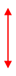 Характеристика населенного пунктаЗначение 1.Общая площадь населенного пункта (кв. километров)6,252.Общая протяженность границы населенного пункта с лесным участком (участками) (километров)23.Общая площадь городских хвойных (смешанных) лесов, расположенных на землях населенного пункта (гектаров)34.Расчетное время прибытия первого пожарного подразделения до наиболее удаленного объекта защиты населенного пункта, граничащего с лесным участком (минут)35-40№ПВР№ПВРНаименование организацииНаименование организацииАдрес местонахождения ПВРАдрес местонахождения ПВРКоличество людей, планируемых к размещению на ПВР11МКОУ Замзорская СОШМКОУ Замзорская СОШИркутская обл., Нижнеудинский р-н, п. Замзор,                          ул. Школьная 6Иркутская обл., Нижнеудинский р-н, п. Замзор,                          ул. Школьная 6131(461 м2 : 3.5 м2 на 1 чел.)№ ПЭПМесто развёртывания ПЭП Количество эвакуируемого населения, приписанного к ПЭП (чел.)Ответственный за развёртывание, телефон11п. Замзор, ул. Школьная, 6МКОУ Замзорская СОШ400Глава Замзорского МО Бурмакина Е.В.тел. 89246003025,8(39557)7-03-74№п/пФамилия, имя,отчествоЗанимаемая должность в составеПЭПЗанимаемаядолжность на основной работеТ  е  л  е  ф  о  н  ыТ  е  л  е  ф  о  н  ы№п/пФамилия, имя,отчествоЗанимаемая должность в составеПЭПЗанимаемаядолжность на основной работеслужебн.домашн.1234561. Группа руководства ПЭП1. Группа руководства ПЭП1. Группа руководства ПЭП1. Группа руководства ПЭП1. Группа руководства ПЭП1. Группа руководства ПЭП1Бурмакина Елена ВикторовнаНачальник  ПЭПГлава администрации Замзорского МО89149056871892460030252Николаева Ольга АлександровнаЗам. начальника ПЭПСпециалист администрации 89149056871898324570662.  Группа встречи, приема  и размещения эваконаселения2.  Группа встречи, приема  и размещения эваконаселения2.  Группа встречи, приема  и размещения эваконаселения2.  Группа встречи, приема  и размещения эваконаселения2.  Группа встречи, приема  и размещения эваконаселения2.  Группа встречи, приема  и размещения эваконаселения1Шандалёва Татьяна АлександровнаСтарший группыЗам.директора по УВР892471069112Иванова Наталья ИвановнаЧлен группыЗавхоз школы895005545283Утюпина Анна ПетровнаЧлен группыУчитель892461633483. Группа отправки и сопровождения эваконаселения3. Группа отправки и сопровождения эваконаселения3. Группа отправки и сопровождения эваконаселения3. Группа отправки и сопровождения эваконаселения3. Группа отправки и сопровождения эваконаселения3. Группа отправки и сопровождения эваконаселения1Горбатенко Татьяна АнатольевнаСтарший группыбиблиотекарь892471543612Юревич Евгений СергеевичЧлен группыводитель892471041834. Группа учета эваконаселения4. Группа учета эваконаселения4. Группа учета эваконаселения4. Группа учета эваконаселения4. Группа учета эваконаселения4. Группа учета эваконаселения1Баландина Татьяна ВладимировнаСтарший группыВедущий специалист892471068822Кутищева Наталья ВладимировнаЧлен группыЗам.директора по ВР892471057785. Группа охраны общественного порядка     5. Группа охраны общественного порядка     5. Группа охраны общественного порядка     5. Группа охраны общественного порядка     5. Группа охраны общественного порядка     5. Группа охраны общественного порядка     1Петрунин Дмитрий ВладимировичСтарший группыУчастковый6-15-58891492214582Довгаль Ольга АндреевнаЧлен группыИнспектор по делам несовершеннолетних6-15-58895006011886. Медицинский  пункт6. Медицинский  пункт6. Медицинский  пункт6. Медицинский  пункт6. Медицинский  пункт6. Медицинский  пункт1Шамова Татьяна НиколаевнаНачальник медпунктаЗаведующая ФАП892461702932Сахалтуева Маргарита ИвановнаЧлен группыУборщик ФАП892471057457. Комната матери  и  ребенка7. Комната матери  и  ребенка7. Комната матери  и  ребенка7. Комната матери  и  ребенка7. Комната матери  и  ребенка7. Комната матери  и  ребенка1Коршикова Оксана Анатольевна Дежурный по комнатеСт. вожатый, учитель891489253062Ушал Екатерина ВладимировнаПомощникУчитель нач. классов895005819098. Стол  справок8. Стол  справок8. Стол  справок8. Стол  справок8. Стол  справок8. Стол  справок1Дурных Варвара МихайловнаАдминистратор Специалист 2 категории89149056871 892471069629. Комендантская служба9. Комендантская служба9. Комендантская служба9. Комендантская служба9. Комендантская служба9. Комендантская служба1Ставер Наталья СергеевнаОтветственный Директор школы 89246136285